THE BOARD OF CHILD CARE KEY PERSON/CHURCH/ORGANIZATION SURVEYName of Church or Organization__________________________________________________Address_________________________________________________________________City/State/Zip Code________________________________________________________Pastor/President__________________________________________________________Are you a Key Person?    Y / N     Name_______________________________________________	Address_____________________________ Phone______________________________City/State/Zip Code____________________ Email______________________________Have you done a Membership Drive in the past?   Y / N    Month?  ________________________How many donation envelopes would you need and when?  _____________________________Do you promote the Board of Child Care Christmas Offering?  Y / N   When?  _______________How many red stockings would you like and when?  ___________________________________How many Christmas Offering envelopes would you like and when? ______________________Does your church/organization provide cookies and snacks for the cottages?  _______________Does your church/organization clip and save Box Tops 4 Education?  ______________________Does your church/organization participate in the Birthday Card program for the youth?  ______Does your church/organization provide new or gently used items for the Christmas Store?  ____  Would your group like to participate in the Christmas Store?  ____________________________Would your church/organization like to wrap Christmas gifts for the youth?   _______________Would your group like to fill Easter Baskets for the youth?  ______________________________Please use the reverse for additional comments.  Thank you.  Date________________________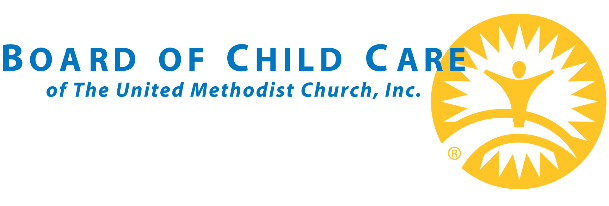 